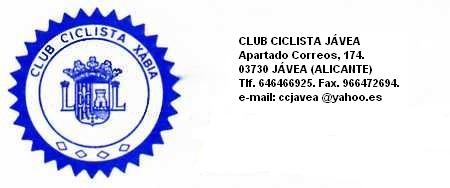 RUTOMETRO XXXVII EDICION TROFEO JESUS NAZARENO – X MEMORIAL JOSE CATALA MARI.JÁVEA, 24 DE FEBRERO DE 2021CONCEPTOPARCIALDIFERENCIARECORRIDO1º PASO2º PASO3º PASO1ªVUELTA: Salida neutralizada desde Plaça de la Constitucio-C/Rafael Echague-giro izq. a Avd. Angel Domenech-C/ Jurados-rotonda giro derecha a Avd. Colomer- SALIDA REAL- CV735052.000.0010,00Avd. Colomer a CV735 dirección Jesús Pobre – giro izq. a CV7386,3045.706,3010,10CV738-badenes entrada Jesus Pobre a rotonda giro izquierda a CV734 dirección Jávea2,7043.009,0010,15CV734-rotonda seguir recto dirección Jávea a rotonda seguir recto – rotonda seguir recto (ENTRE ESTA ROTONDA Y LA ANTERIOR HAY UN BORDILLO DE ADOQUIN CON UN BADEN EN LA ENTRADA DE LA PRIMERA ROTONDA) a rotonda seguir recto dirección Jávea giro izquierda (isleta peligrosa) Avd. Ondara- Rotonda giro izquierda a Avd. Colomer7,3035.7016,3010,252ª VUELTA: Avd. Colomer (PREMIO MONTAÑA KM 20,3 COLOMER) a CV735 dirección Jesús Pobre – giro izq. a CV7386,3029.4022,6010,35CV738-badenes entrada Jesus Pobre a rotonda giro izquierda a CV734 dirección Jávea2,7026.7025,3010,40CV734-rotonda seguir recto dirección Jávea a rotonda seguir recto dirección Jávea giro izquierda (isleta peligrosa) Avd. Ondara Rotonda giro izquierda a Avd. Colomer7,3019.4032,6010,503ª VUELTA: Avd. Colomer a CV735 dirección Jesús Pobre(META VOLANTE KM 36,3 FRENTE SUPER LA ERMITA) – giro izq. a CV7386,3013.1038,9011.00CV738-badenes entrada Jesus Pobre a rotonda giro izquierda a CV734 dirección Jávea2,7010.4041,6011.05CV734-rotonda seguir recto dirección Jávea a rotonda seguir recto dirección Jávea 7,302.9049.1011.15 Jávea: giro izquierda (isleta peligrosa) Avd. Ondara Rotonda seguir recto a C/ Jurados – Avd. Angel Domenech – rotonda giro izquierda a CV 7360.602.3049.7011.20CV736 por Carretera de Denia – giro derecha a Carretera Cabo San Antonio (PREMIO MONTAÑA KM 68,30) – META FRENTE RESTAURANTE AMANECER2,300.0052.0011.35